REMPLISSAGE SIMPLE DU BLANC 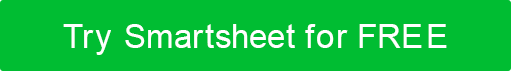 MODÈLE DE PLAN D'AFFAIRESNOM DE L'ENTREPRISEI. SOMMAIRENotre plan est d'ouvrir une entreprise ___(type d'entreprise)______ qui vendra __(produit ou service)______ pour ____(acheteur cible)____. Notre équipe de direction se compose de ___(nom du membre)____________ et ____(nom du membre)________. Notre équipe possède l'expertise ____(types de compétences pertinentes)______ pour développer avec succès cette entreprise. Notre taille de marché est ___(taille du marché)____, et notre clientèle se compose de ___(segments de marché)_____________. Nous commercialiserons auprès de nos clients cibles en utilisant les méthodes suivantes : __(méthode 1)_____, ___(méthode 2)_______________, et ___(méthode 3)_____. Afin de faire décoller cette entreprise, nous avons besoin de ___(exigences de financement)___ en fonds, aux fins de __(utilisation du financement)___. Notre objectif est d'atteindre ____(objectif de vente)____ dans le premier ___(période)______.II. DESCRIPTION DE L'ENTREPRISECe ___ (type d'entreprise)_____business opérera dans l'industrie ___(type d'industrie)______. Notre mission est de _________, et notre vision est de ___(énoncé de vision)________. Nous vendons ___(produit/service)___, et notre avantage concurrentiel est ___(proposition de vente unique)_____________. Actuellement, les alternatives que les acheteurs utilisent sont ___(alternative 1)___ et ____(alternative 2)_____. Cependant, ces alternatives manquent ____(ce qui distingue votre produit / service)____.Cette industrie spécifique est __(description de l'industrie)__________, et elle devrait __(prévisions de croissance)________. Compte tenu de ces prévisions, notre société fonctionnera avec succès parce que __(raisonnement soutenu par une étude de marché)________________. Nous prévoyons d'atteindre ___(objectif de vente)______ dans les ventes annuelles et d'augmenter nos ventes annuelles de ___(objectif de vente)________ au cours de la prochaine ___(période)___.III. ANALYSE DU MARCHÉ ET CONCURRENCEAprès avoir analysé le marché et étudié la demande pour ___(produit/service)___, nous avons déterminé que c'est le meilleur moment pour pénétrer le marché parce que ___(raison soutenue par la recherche)________. Notre taille de marché est __(taille du marché)___, et notre ou nos segments de marché cibles peuvent être décrits comme suit:Segment 1DémographiqueGenreÂgeRevenuÉducationSituation de famillePsychographiqueStatut socialCroyancesValeursIntérêtsPréférences de style de vieGéographiqueProvince ou ÉtatVilleRégionCode postalQuartierNous avons déterminé qu'il y a suffisamment de demande pour notre ___(produit ou service)___ dans ce segment particulier en raison de ____(raisonnement soutenu par une étude de marché)___. Actuellement, nos plus grands concurrents sont _____(concurrent 1)____ et _____(concurrent 2)____. Ce qui nous sépare de la concurrence sont ___(exemple 1)____ et ___(exemple 2)____.Par rapport à ce qui est offert sur le marché, nos prix sont ___(différence de prix)____, ce qui est ___(pourcentage de différence)______ par rapport à nos concurrents. Voici une comparaison estimée de notre activité par rapport à nos concurrents existants :IV. PLAN DE MARKETING ET DE VENTELa publicité et la promotion sont essentielles pour faire connaître notre entreprise, et nous prévoyons de mettre en œuvre une stratégie de marketing ___(description)_____, qui comprendra ___(élément clé de la stratégie marketing) ___ et ___(composant clé de la stratégie marketing)___. Cette stratégie nous permettra de cibler efficacement ___(segment de marché)___ en raison de ____(raisonnement soutenu par une étude de marché)____________. Nos offres clés incluent ___(offres de produits/services)___. Nos offres profitent davantage à nos clients cibles que ce qui existe actuellement sur le marché car __(raisonnement soutenu par une étude de marché)___. Notre proposition de vente unique est ____________..Le marché devrait être ___(prédiction)________ au cours de la prochaine _______________________ Par conséquent, notre stratégie de tarification est de ___(stratégie de prix)___. Les différentes méthodes que nous prévoyons d'utiliser pour communiquer nos offres à nos clients cibles sont ___(méthodes de communication)___. De plus, nous visons à promouvoir notre __(produit/service)__ par __(méthodes de promotion)___. Nous avons l'intention de distribuer notre __(produit/service)__ aux clients par __(méthode de distribution)___. Nous vendrons __ (en gros, au détail, etc.) __ et utilisera __(mode de paiement)__.V. PLAN D'EXPLOITATION ET DE GESTIONNos emplacements commerciaux physiques seront dans ___(emplacements)_____ parce que ___(raisonnement)_____________. Les autres exigences physiques de notre entreprise sont __(entrepôt, équipement spécialisé, installations, etc.) ___.Notre flux de production est ___(description du flux de production)__. Nos exigences en matière de dotation sont __(exigences en matière de dotation)____. La formation des employés sera offerte par __(description des besoins de formation des employés)___.VI. PLAN DE DÉVELOPPEMENTLe développement de notre offre se fera au cours de ___(délai)____. Nous lancerons notre stratégie marketing ___(calendrier)__________ avec ____(stratégie marketing)______. Notre structure organisationnelle sera ___(description)__, avec ___(nombre)____ membres de l'équipe de direction et ____(nombre)________ employés.Nous prévoyons que nos coûts et dépenses mensuels seront _____(montant)__________ parce que ___(raisonnement étayé par la recherche)______. Nous avons un chiffre d'affaires mensuel anticipé de _____(montant)__________.Avec l'argent provenant, nous prévoyons d'investir dans ___(domaine d'investissement)_______ au cours de ___(période)_____. Un an après le lancement, notre objectif est de ____(objectif de l'année 1)____________.. Cinq ans après le lancement, notre objectif est de __(objectif de l'année 5)______.VII. ÉTATS FINANCIERSLes états financiers suivants démontrent que notre entreprise croîtra et sera rentable.Fournissez votre compte de résultat projeté, votre état des flux de trésorerie et votre bilan. De plus, joignez une analyse du seuil de rentabilité pour fournir aux investisseurs le niveau de ventes dont vous avez besoin pour réaliser un profit.VIII. PIÈCES JUSTIFICATIVES ET PIÈCES JOINTESVous trouverez ci-joint les documents à l'appui des renseignements fournis dans le plan, notamment __, ___________________Éléments possibles à joindre :Étude de marché détailléeRenseignements sur l'industriePlans de site/de constructionRéférences professionnelles Tout document à l'appui CATÉGORIENOTRE ENTREPRISECONCURRENT 1CONCURRENT 2Chiffre d'affaires annuel000 000 $000 000 $000 000 $Niveau de prixMoyenneHautBasNon. Salariés153040QualitéHautMoyenneBasDÉMENTITous les articles, modèles ou informations fournis par Smartsheet sur le site Web sont fournis à titre de référence uniquement. Bien que nous nous efforcions de maintenir les informations à jour et correctes, nous ne faisons aucune déclaration ou garantie d'aucune sorte, expresse ou implicite, quant à l'exhaustivité, l'exactitude, la fiabilité, la pertinence ou la disponibilité en ce qui concerne le site Web ou les informations, articles, modèles ou graphiques connexes contenus sur le site Web. Toute confiance que vous accordez à ces informations est donc strictement à vos propres risques.